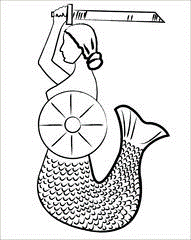 Szkoła Podstawowa z Oddziałami Integracyjnymi nr.301 im. Janusza Korczaka w Warszawie
Ma przyjemność ogłosić trzecią edycję konkursu dzielnicowego
„Znam legendy polskie”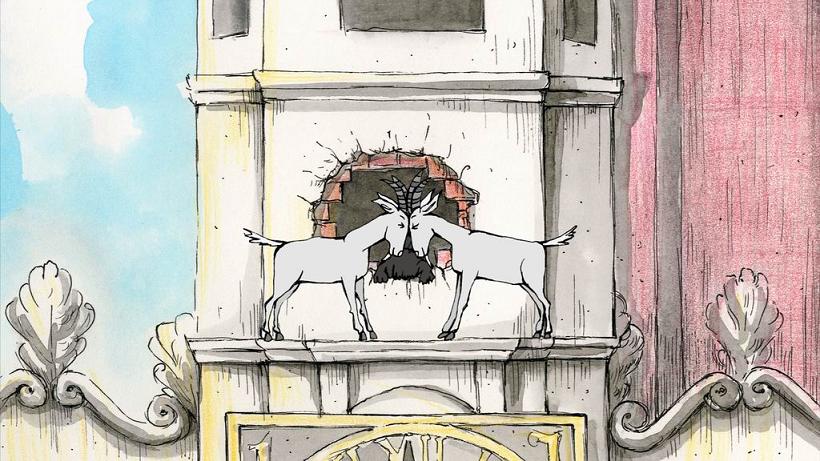 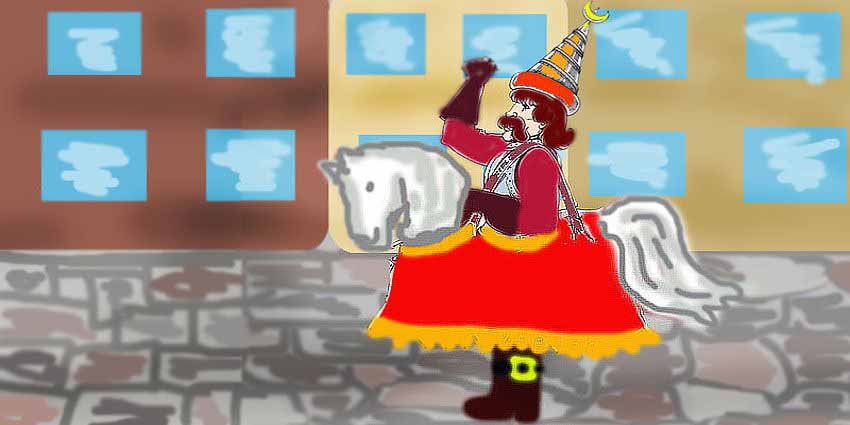 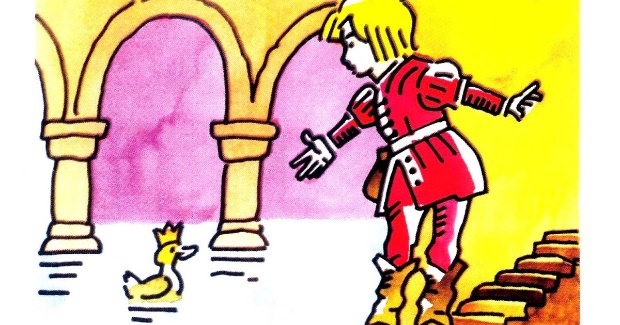 REGULAMIN KONKURSU DZIELNICOWEGO „ZNAM LEGENDY POLSKIE”DLA UCZNIÓW KLAS I-IIIOrganizatorOrganizatorem konkursu dzielnicowego „Znam legendy polskie” jest Szkoła Podstawowa z Oddziałami Integracyjnymi nr 301 im. J. Korczaka przy ul. Brygadzistów 18 
w Warszawie. Koordynatorami konkursu są nauczyciele edukacji wczesnoszkolnej:     Małgorzata Witt, Anna Smoktunowicz - Charuba, Damian Gawle.Cele konkursuGłównym celem konkursu jest popularyzowanie kultury Polski poprzez znajomość legend polskich: „O Halinie Krępiance”, „ Piast Kołodziej”, „ O Wandzie co nie chciała Niemca”, „Pan Twardowski”, „Kwiat paproci”, „Jurata królowa Bałtyku”, „Wiano świętej Kingi”, „Stopka królowej Jadwigi”, „Szabla króla Zygmunta”, „Dwa krzyżackie miecze”, „O dwóch wieżach kościoła Mariackiego”, „Legenda o zamku w Niedzicy”, „Jezioro Dadaj”, „Ogień na Rozewiu”, „Założenie Poznania”. Wszystkie te legendy można znaleźć w „Skarbcu Legend Polskich” – autorzy: Marta Berowska , Magdalena Grądzka lub w „Legendy Polskie”- autor Magdalena Grądzka. Obie pozycje wydało wydawnictwo Wilga.Cele konkursu:rozbudzanie zainteresowań literatura polską,kształtowanie uczuć patriotycznych,doskonalenie umiejętności wyszukiwania informacji na dany temat z różnych źródeł,rozwijanie fantazji, poczucia piękna uczniów oraz ich logicznego myślenia,rozwijanie talentu plastycznego.Zasady konkursuKonkurs zostanie przeprowadzony  w trzech etapach:Etap pierwszy- klasowy, trwa od 01.03. 2021r. do 31.03.2021r. Polega na wykonaniu pracy plastycznej w formacie A4,  dowolną techniką przedstawiającej ulubioną postać z legend polskich wraz z ustną charakterystyką wybranej postaci. W konkursie w etapie klasowym mogą uczestniczyć wszyscy uczniowie danej klasy. Wykonane prace należy dostarczyć do wychowawcy klasy. Wychowawca będzie oceniał: zgodność pracy z tematem, pomysłowość i staranność jej wykonania.Laureaci etapu klasowego przechodzą do etapu szkolnego.Etap drugi - szkolny, trwa od 01.04.2021r. - 28.04.2021r. Konkurs szkolny to test wiedzy o legendach polskich, składa się on z testu wyboru. Organizatorzy konkursu  przesyłają zestaw pytań. Zwycięskie trzy osoby etapu szkolnego przechodzą do etapu dzielnicowego turnieju wiedzy o legendach polskich.Etap trzeci- dzielnicowy turniej wiedzy o legendach  polskich odbędzie się 
06.05.2021r. o godz. 14:00 w sali gimnastycznej Szkoły Podstawowej z Oddziałami Integracyjnymi nr 301 przy ul. Brygadzistów 18 w Warszawie. Etap trzeci wyłoni laureatów konkursu. Po zakończeniu odbędzie się uroczyste wręczenie nagród laureatom oraz uczestnikom.Warunki uczestnictwa w konkursiekonkurs kierowany jest do uczniów klas I-III;szkoły, które przystąpią do udziału  w konkursie proszone są o zgłoszenie swego uczestnictwa na załączonym formularzu (załącznik nr 1) do 01.03. 2021 r. droga mailową na adres: sekretariat@zsp2.pl;rodzice dzieci, które zakwalifikowały się do etapu trzeciego proszeni są o wypełnienie oświadczenia - zgody na udział dziecka w konkursie dzielnicowym w tym w zakresie RODO (załącznik nr 2);laureaci konkursu dzielnicowego „Znam legendy polskie” otrzymają nagrody rzeczowe, wszyscy uczestnicy III etapu upominki;zgłoszenie uczestnictwa w konkursie jest jednoznaczne z przyjęciem warunków niniejszego regulaminu.SERDECZNIE ZAPRASZAMY DO UDZIAŁU W KONKURSIE I ŻYCZYMY SUKCESÓW!Załącznik nr 1Formularz zgłoszeniowy do konkursu dzielnicowego „Znam legendy polskie” dla uczniów klas I-III                                                                                                Szkoła Podstawowa nr 301                                                                                   ul. Brygadzistów 18 
                                                                                   01-384 WarszawaZgłaszam szkołę do udziału w konkursie dzielnicowym dla uczniów klas I- III. „Znam legendy polskie” Pełna nazwa szkoły…………………………………………………………………………………………………………………………………………………………………………………………………Adres wraz z kodem pocztowym …………………………………………………..…………………………………………………………………………………………...………………………………Telefon do szkoły …………………………………………………..…... Adres mailowy …………………………….………………………………Załącznik nr 2Oświadczenie - zgoda na udział dziecka w konkursie dzielnicowym „Znam legendy polskie” dla uczniów klas I-IIIOświadczam, że wyrażam zgodę na udział mojego dziecka w konkursie dzielnicowym „Znam legendy polskie” oraz na przetwarzanie i wykorzystanie danych osobowych:Imię i nazwisko dziecka …………………………………………………………………………………Nazwa i adres szkoły …………………………………………………………………………………dla celów konkursu dzielnicowego „Znam legendy polskie” zgodnie z Ustawą     z dnia 10 maja 2018 r. o ochronie danych osobowych (Dz.U. 2018 poz. 1000).